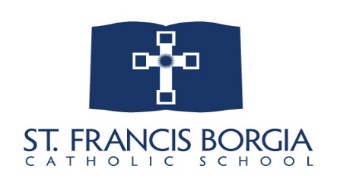 ST. FRANCIS BORGIA CHILDCARE REGISTRATION FORM FOR SCHOOL YEAR 2021-2022Child’s Name  _________________________________________ Grade (2021-22) ____Address	___________________________________________________________City/Zip	___________________________________________________________Phone		_________________________ Date of Birth ______________________Mother’s Name __________________________________________________________Address 	___________________________________________________________City/ Zip	________________________________ Phone _____________________Father’s Name ___________________________________________________________Address	___________________________________________________________City/ Zip	________________________________ Phone _____________________Child resides with (Check one)   _______ Both Parents     ______ Mother   _____ FatherHours of operation are: 7:00am – 6:00pmDays/ Sessions/ Times attending (Indicate times on all that apply)			HOURS OF ATTENDANCEMonday		__________	-    __________Tuesday		__________	-    __________	Wednesday		__________	-    __________Thursday		__________	-    __________Friday			__________	-    __________Please check one:____CONTRACTED (Contracted fee will be set for entire trimester based on days and              times needed)____ UNCONTRACTED (billed monthly for hours used)Start Date _________  Email Address _________________________________________Parent/Guardian Signature _______________________________________ Date ______Please return this completed form, along with $25.00 per child registration. Registration will be accepted on a first come, first served basis.Office use: Date received __________ Reg. Fee: Cash __________ Check # __________